附件12023年全省千名水果网红人才培训报名回执表姓 名性 别年 龄文 化程 度所属市区（必填）身份证号  码联系电话所播平台粉丝量职 业县果业中心审核意见（盖章         年  月  日（盖章         年  月  日线上培训（单选多选均可）第一期县果业中心审核意见（盖章         年  月  日（盖章         年  月  日线上培训（单选多选均可）第二期县果业中心审核意见（盖章         年  月  日（盖章         年  月  日线上培训（单选多选均可）第三期县果业中心审核意见（盖章         年  月  日（盖章         年  月  日线上培训（单选多选均可）第四期扫描此二维码进钉钉群学习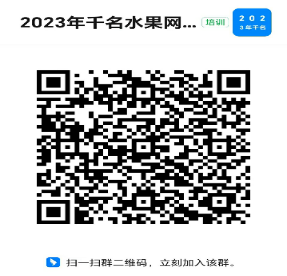 